Cork County Council Joint Policing Committee (JPC)28th January 2019Floor 16, Cork County Council, County Hall, CorkApproval of Minutes Proposed: Councillor Gearóid MurphySeconded: Mr Diarmaid CroninThe Chair welcomed new member Councillor Ronnie Morley. Matters ArisingUpdate on CCTVSenator Jerry Buttimer informed the meeting that he had spoken to the Minister’s secretary and that a response would issue to the JPC. CorrespondenceMembers noted the following correspondence:The Minister for Justice regarding Sulky Racing dated the 24 September 2018The Office of public Works regarding Macroom Garda Station dated the 9 October 2018The Minister for Transport, Tourism & Sport  regarding Speed Limits at Road Works dated the 13 November 2018Minister for Justice & Equality regarding Uninsured Drivers dated the 18 January 2019	During the discussion members raised the following points: The high cost of insurance is having a serious effect on young people, the cost of a car is approximately half the cost of insurance for manyStudents are commuting as rents are so highSmaller insurance claims are not being taken to court and are being settled insteadIn the 1980s the Gun Club set up their own insurance and their fund was in the black within a yearSince 2016 insurance has fallen 20%, however it is important that companies treat young people fairlyThere is an issue with high awards and cases being settledLegal costs are contributing to claims being settledLobbying by Insurance Companies granted by the OireachtasSolicitors have been removed from the process due to the Personal Injuries BoardUninsured drivers are driving up premiums and insurance companies should be obliged to share their data with the GardaíNo guarantees are given regarding lowering insurance premiums 	Members agreed to write to the Minister to highlight the effect of high insurance premiums 	on young people and how smaller insurance claims being settled rather than taken to court 	contribute to higher insurance premiums.Garda Statistical Report on Crime in Co. Cork – presentation by Chief Superintendent Con Cadogan In response to members’ queries the Chief Superintendents outlined the following:Public order Offences have reduced and this is due to increased enforcement regarding drunkenness An increase in arrests for drunkenness results in decreased assaultsAll road traffic accidents are added to the system and classifiedThere were 101 incidents of driving under the influence in December of these 20% were drug drivingCannabis and cocaine were the main drug detectedGardaí must have a reasonable suspicion that a person is driving under the influence in order to test – a judgement call must be made at the scene There is no need for people to be overly fearful of the new legislation If a driver involved in a fatal road traffic accident has been drinking then this information is sent to the DPPThe RSA provide high vis jackets on request The Protective Services Unit has encourage increased reporting of sexual assault and rapeRegarding crime trends there are only 2 to 3 categories where increases have been reported, overall crime is falling Crime analysis units assist the Guards with targeting resources Operation Thor has been very successful and two gangs have been identifiedPeople need to lock their cars at night and make sure that houses, sheds etc. are secured. Many crimes are opportunistic in nature	Members agreed that arrangements be made to invite speakers from the Cork Vintners 	Association and The Sexual Violence Clinic to future JPC Meetings Issues Arising/Notices of Motion “That a report be provided detailing the reported traffic accidents on the N22 between Macroom and Ballincollig over the past 15 years.” – Aindrias Moynihan, TDThe following report was provided by Chief Superintendent Con Cadogan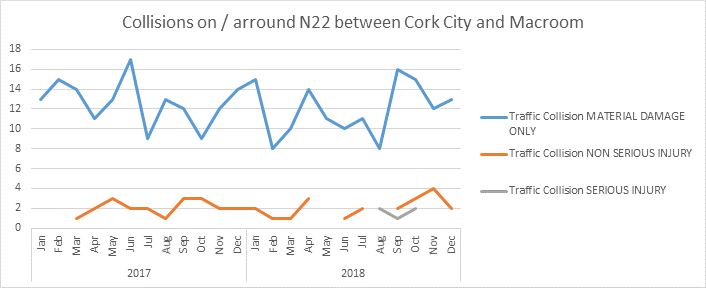 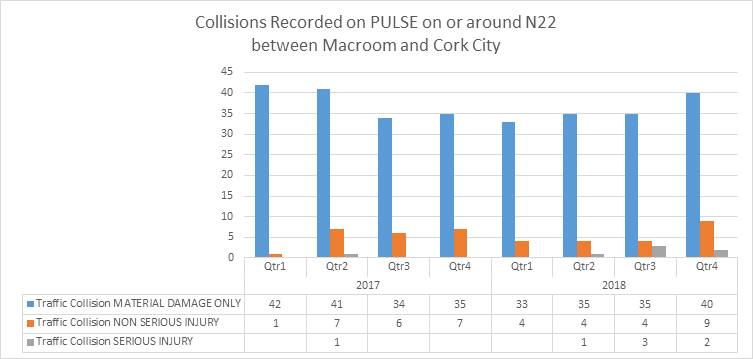 Members agreed to write to the T.I.I regarding the speed limit on the approach to Innishannon Village. Draft JPC Communications PolicyNoted by members A.O.BVotes of SympathyTO:	Chief Superintendent Thomas Myers on the death of his mother, MaureenTO:	Superintendent Mick McGuire on the death of his brother, TerryThis concluded the business of the meetingNext meeting 13th May 2019 Present:Chief Superintendent Tom MyersCllr. Frank O Flynn, ChairCllr Kevin ConwayApologies:Cllr Timmy Collins, Vice ChairDeputy Sean Sherlock TDCllr. Joe CarrollMs Nicola Radley, Senior Executive OfficerCllr. Kay DawsonIn Attendance:Cllr. Gearóid MurphyMs Patricia Liddy, Cllr. Kevin MurphyDirector of Corporate ServicesCllr. Ronnie MorleyMs Claire Looney O’Sullivan, Cllr. Daithi O’DonnabhainAdministrative Officer, Corporate ServicesCllr. Michael AhernMs Majella McMorrow, Ms Patricia Liddy, Substitute for Chief ExecutiveAssistant Staff Officer, Corporate ServicesDeputy Aindrias Moynihan TDMr. Kevin O’Donovan, Senator Jerry ButtimerDistrict Supervisor, Social Operations HousingMr. Diarmaid Cronin, PPNMr. Gavin Falk, PPNMr. Tom Howard, PPNMr. Sean Kelly, PPNMr. John Fuller, PPNMr. Liam McCarthy, PPNChief Superintendent Con CadoganChief Superintendent Barry McPolin